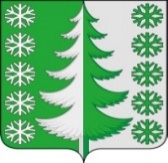 Ханты-Мансийский автономный округ - ЮграХанты-Мансийский муниципальный районмуниципальное образованиесельское поселение ВыкатнойАДМИНИСТРАЦИЯ СЕЛЬСКОГО ПОСЕЛЕНИЯПОСТАНОВЛЕНИЕот 18.05.2022                                                                                                                         № 48 п. ВыкатнойОб утверждении формы проверочного листа, используемого при осуществлении муниципального контроля в сфере благоустройства на территории сельского поселения ВыкатнойВ соответствии со статьей 53 Федерального закона от 31.07.2020 № 248-ФЗ «О государственном контроле (надзоре) и муниципальном контроле в Российской Федерации», а также принимая во внимание вступающее в силу с 1 марта 2022 года постановление Правительства Российской Федерации от 27.10.2021 № 1844 «Об утверждении требований к разработке, содержанию, общественному обсуждению проектов форм проверочных листов, утверждению, применению, актуализации форм проверочных листов, а также случаев обязательного применения проверочных листов», руководствуясь Уставом сельского поселения Выкатной:1. Утвердить форму проверочного листа, используемого при осуществлении муниципального контроля в сфере благоустройства на территории сельского поселения Выкатной, согласно приложению.2. Настоящее постановление вступает в силу с момента его официального опубликования (обнародования).3. Обеспечить размещение настоящего Постановления на официальном сайте администрации Ханты-Мансийского района в информационно-коммуникационной сети «Интернет» в разделе «Сельские поселения района» / «Сельское поселение Выкатной» / «Муниципальный контроль» и внесение формы проверочного листа в единый реестр видов федерального государственного контроля (надзора), регионального государственного контроля (надзора), муниципального контроля.4. Контроль за исполнением постановления оставляю за собой.Глава сельскогопоселения Выкатной                                                                                               Н.Г. ЩепёткинПриложениек постановлению администрациисельского поселения Выкатнойот 18.05.2022 № 48ФормаQR-код, предусмотренный постановлением Правительства Российской Федерации 
от 16.04.2021 № 604 «Об утверждении Правил формирования и ведения единого реестра контрольных (надзорных) мероприятий и о внесении изменения в постановление Правительства Российской Федерации от 28 апреля 2015 г. № 415»Проверочный лист, используемый при осуществлении муниципального контроля в сфере благоустройства на территории сельского поселения Выкатной 
(далее также – проверочный лист)п. Выкатной                                                                                           «____» ___________20 ___                                                                                                                          дата заполнения проверочного листа1. Вид контроля, включенный в единый реестр видов контроля: __________________________________________________________________________________________________________________________________________________________________________________________________________________________________________________________________________________________________________________________________________2.  Наименование    контрольного    органа и    реквизиты    нормативного правового акта об утверждении формы проверочного листа: _____________________________________________________________________________________________________________________________________________________________________________________________________________________________________________________________________________________________________________________________________________________________3. Вид контрольного мероприятия: ____________________________________________________________________________________________________________________________4. Объект муниципального контроля, в отношении которого проводится контрольное мероприятие: ________________________________________________________________________________________________________________________________________________________________________________________________________________________________________________________________________________________________________5. Фамилия, имя и отчество (при наличии) гражданина или индивидуального предпринимателя, его идентификационный номер налогоплательщика и (или) основной государственный регистрационный номер индивидуального предпринимателя, адрес регистрации гражданина или индивидуального предпринимателя, наименование юридического лица, его идентификационный номер налогоплательщика и (или) основной государственный регистрационный номер, адрес юридического лица (его филиалов, представительств, обособленных структурных подразделений), являющихся контролируемыми лицами: _________________________________________________________________________________________________________________________________________________________________________________________________________________________________________________________________________________________________________________________________________________________________________________________________________________________________________________________________6. Место (места) проведения контрольного мероприятия с заполнением проверочного листа: ______________________________________________________________________________________________________________________________________________________________________________________________________________________________________________________________________________________________________________7. Реквизиты решения контрольного органа о проведении контрольного мероприятия, подписанного уполномоченным должностным лицом контрольного органа: ___________________________________________________________________________________________________________________________________________________________________________________________________________________________________________________8. Учётный номер контрольного мероприятия: __________________________________________________________________________________________________________________9. Список контрольных вопросов, отражающих содержание обязательных требований, ответы на которые свидетельствует о соблюдении или несоблюдении контролируемым лицом обязательных требований:№ п/пСписок контрольных вопросов, отражающих содержание обязательных требований, ответы на которые свидетельствует о соблюдении или несоблюдении контролируемым лицом обязательных требованийРеквизиты нормативных правовых актов с указанием их структурных единиц, которыми установлены обязательные требованияОтветы на контрольные вопросыОтветы на контрольные вопросыОтветы на контрольные вопросыПримечание (подлежит обязательному заполнению в случае заполнения графы «неприменимо»)№ п/пСписок контрольных вопросов, отражающих содержание обязательных требований, ответы на которые свидетельствует о соблюдении или несоблюдении контролируемым лицом обязательных требованийРеквизиты нормативных правовых актов с указанием их структурных единиц, которыми установлены обязательные требованияданетнеприменимоПримечание (подлежит обязательному заполнению в случае заполнения графы «неприменимо»)1. Контрольные вопросы применительно к содержанию прилегающих территорий1. Контрольные вопросы применительно к содержанию прилегающих территорий1. Контрольные вопросы применительно к содержанию прилегающих территорий1. Контрольные вопросы применительно к содержанию прилегающих территорий1. Контрольные вопросы применительно к содержанию прилегающих территорий1. Контрольные вопросы применительно к содержанию прилегающих территорий1. Контрольные вопросы применительно к содержанию прилегающих территорий1.1Очищается ли контролируемым лицом (собственник и (или) иной законный владелец здания, строения, сооружения, земельного участка, нестационарного объекта (за исключением собственника или иного законного владельца помещения в многоквартирном доме, земельный участок под которым не образован или образован по границам такого дома)прилегающая территория от мусора и иных отходов производства и потребления, опавшей листвы, сухой травянистой растительности, сорной растительности, коры деревьев, порубочных остатков деревьев и кустарников?Пункт 8.5 Статьи 8 «Правил содержания, благоустройства и озеленения территории сельского поселения Выкатной», утвержденных решением Совета депутатов сельского поселения Выкатнойот 30.05.2018№ 1351.2Очищается ли контролируемым лицом (собственник и (или) иной законный владелец здания, строения, сооружения, земельного участка, нестационарного объекта (за исключением собственника или иного законного владельца помещения в многоквартирном доме, земельный участок под которым не образован или образован по границам такого дома)прилегающая территория, за исключением цветников и газонов, от снега и наледи для обеспечения свободного и безопасного прохода граждан?Пункт 2.5 Статьи 2 «Правил содержания, благоустройства и озеленения территории сельского поселения Выкатной», утвержденных решением Совета депутатов сельского поселения Выкатнойот 30.05.2018№ 135;пункт 1 статьи 27 Закона Ханты-Мансийского автономного округа - Югры от 11 июня 2010 г.№ 102-оз «Об административных правонарушениях»1.3Осуществляются ли контролируемым лицом (собственник и (или) иной законный владелец здания, строения, сооружения, земельного участка, нестационарного объекта (за исключением собственника или иного законного владельца помещения в многоквартирном доме, земельный участок под которым не образован или образован по границам такого дома)на прилегающей территории покос травы и обрезка поросли?Пункт 19.2 Статьи 19 «Правил содержания, благоустройства и озеленения территории сельского поселения Выкатной», утвержденных решением Совета депутатов сельского поселения Выкатнойот 30.05.2018№ 135;пункт 2 статьи 27 Закона Ханты-Мансийского автономного округа - Югры от 11 июня 2010 г.№ 102-оз «Об административных правонарушениях»2. Контрольные вопросы применительно к иным территориям, элементам и объектам благоустройства2. Контрольные вопросы применительно к иным территориям, элементам и объектам благоустройства2. Контрольные вопросы применительно к иным территориям, элементам и объектам благоустройства2. Контрольные вопросы применительно к иным территориям, элементам и объектам благоустройства2. Контрольные вопросы применительно к иным территориям, элементам и объектам благоустройства2. Контрольные вопросы применительно к иным территориям, элементам и объектам благоустройства2. Контрольные вопросы применительно к иным территориям, элементам и объектам благоустройства2.1Установлены ли контролируемым лицом ограждения, препятствующие свободному доступу маломобильных групп населения к объектам образования, здравоохранения, культуры, физической культуры и спорта, социального обслуживания населения?Пункт 1.1 Статьи 1, Пункт 25.6 Статьи 25 «Правил содержания, благоустройства и озеленения территории сельского поселения Выкатной», утвержденных решением Совета депутатов сельского поселения Выкатнойот 30.05.2018№ 1352.2Обеспечено ли контролируемым лицом (собственником и (или) иным законным владельцем здания, строения, сооружения либо уполномоченным лицом) надлежащее содержание фасада соответствующего здания, строения, сооружения (окраска поверхности фасада, отсутствие на фасаде пятен, надписей и поврежденных мест)?Пункт 24.2 Статьи 24, «Правил содержания, благоустройства и озеленения территории сельского поселения Выкатной», утвержденных решением Совета депутатов сельского поселения Выкатнойот 30.05.2018№ 135;пункт 3 статьи 30.2 Закона Ханты-Мансийского автономного округа - Югры от 11 июня 2010 г.№ 102-оз «Об административных правонарушениях»2.3Повреждены ли (уничтожены ли) контролируемым лицом специальные знаки, надписи, содержащие информацию, необходимую для эксплуатации инженерных сооружений?Пункт 20.20 Статьи 20 «Правил содержания, благоустройства и озеленения территории сельского поселения Выкатной», утвержденных решением Совета депутатов сельского поселения Выкатнойот 30.05.2018№ 1352.4Осуществлены ли контролируемым лицом земляные работы без разрешения на их осуществление? Пункт 22.1 Статьи 22 «Правил содержания, благоустройства и озеленения территории сельского поселения Выкатной», утвержденных решением Совета депутатов сельского поселения Выкатнойот 30.05.2018№ 1352.5Осуществлены ли контролируемым лицом земляные работы с превышением срока действия разрешения на их осуществление?Пункт 22.20 Статьи 22, «Правил содержания, благоустройства и озеленения территории сельского поселения Выкатной», утвержденных решением Совета депутатов сельского поселения Выкатнойот 30.05.2018№ 135;статья 30 Закона Ханты-Мансийского автономного округа - Югры от 11 июня 2010 г.№ 102-оз «Об административных правонарушениях»2.6Созданы ли контролируемым лицом при осуществлении земляных работ препятствия для свободного прохода к зданиям и входам в них, а также для свободных въездов во дворы, обеспечения безопасности пешеходов и безопасного пешеходного движения, включая инвалидов и другие маломобильные группы населения?Пункт 20.13, 20.21 20.60.5. Статьи 20«Правил содержания, благоустройства и озеленения территории сельского поселения Выкатной», утвержденных решением Совета депутатов сельского поселения Выкатнойот 30.05.2018№ 1352.7Направлено ли в администрацию сельского поселения Выкатной уведомление о проведении земляных работ в результате аварий?Пункт 23.2 Статьи 23 «Правил содержания, благоустройства и озеленения территории сельского поселения Выкатной», утвержденных решением Совета депутатов сельского поселения Выкатнойот 30.05.2018№ 1352.8Допущено ли контролируемым лицом размещение транспортного средства на газоне или иной озеленённой, или рекреационной территории?Подпункт 5 Пункта 8.1 Статьи 8 «Правил содержания, благоустройства и озеленения территории сельского поселения Выкатной», утвержденных решением Совета депутатов сельского поселения Выкатнойот 30.05.2018№ 135;пункт 2 статьи 30.1 Закона Ханты-Мансийского автономного округа - Югры от 11 июня 2010 г.№ 102-оз «Об административных правонарушениях»2.9Допущено ли контролируемым лицом загрязнение территории общего пользования транспортным средствомво время его эксплуатации, обслуживания или ремонта, при перевозке грузов или выезде со строительной площадки (вследствие отсутствия тента или укрытия)?Подпункт 4 Пункта 8.1 Статьи 8 «Правил содержания, благоустройства и озеленения территории сельского поселения Выкатной», утвержденных решением Совета депутатов сельского поселения Выкатнойот 30.05.2018№ 1352.10Допущено ли контролируемым лицом удаление (снос) деревьев и (или) кустарников без порубочного билета?Пункт 8.3, 8.4 Статьи 8 «Правил содержания, благоустройства и озеленения территории сельского поселения Выкатной», утвержденных решением Совета депутатов сельского поселения Выкатнойот 30.05.2018№ 135;пункт 1 статьи 30.1 Закона Ханты-Мансийского автономного округа - Югры от 11 июня 2010 г.№ 102-оз «Об административных правонарушениях»2.11Осуществлена ли контролируемым лицом очистка от снега, наледи и сосулек кровли здания (сооружения), в отношении которого контролируемое лиц несёт соответствующую обязанность в соответствии с законодательством?Пункт 18.6 Статьи 18 «Правил содержания, благоустройства и озеленения территории сельского поселения Выкатной», утвержденных решением Совета депутатов сельского поселения Выкатнойот 30.05.2018№ 1352.12Допущены ли контролируемым лицом выпас сельскохозяйственных животных и птиц на территориях общего пользования, в границах полосы отвода автомобильной дороги либо оставление их без присмотра или без привязи при осуществлении прогона и выпаса?Пункт 14.3 Статьи 14 «Правил содержания, благоустройства и озеленения территории сельского поселения Выкатной», утвержденных решением Совета депутатов сельского поселения Выкатнойот 30.05.2018№ 1352.13Допущены ли контролируемым лицом вывоз или выгрузка бытового, строительного мусора, грунта, промышленных отходов и сточных вод из выгребных ям в места, не отведенные для этой цели администрацией сельского поселения Выкатной, и не согласованные с органами санитарно-эпидемиологического надзора и органом по охране окружающей среды?Пункт 18.5 Статьи 18 «Правил содержания, благоустройства и озеленения территории сельского поселения Выкатной», утвержденных решением Совета депутатов сельского поселения Выкатнойот 30.05.2018№ 1352.14Производилась ли контролируемым лицом расклейка афиш, объявлений на фасадах зданий, столбах, деревьях, остановочных павильонах и других объектах внешнего благоустройства, не предназначенных для этой цели?Пункт 11.10 Статьи 11 «Правил содержания, благоустройства и озеленения территории сельского поселения Выкатной», утвержденных решением Совета депутатов сельского поселения Выкатнойот 30.05.2018№ 1352.20Проведено ли контролируемым лицом, осуществляющим прокладку, переустройство, ремонт и содержание подземных коммуникаций на территориях общего пользования, ограждение участка осуществления работ, котлована, ямы, траншеи и канавы во избежание доступа посторонних лиц?Пункт 20.13 Статьи 20 «Правил содержания, благоустройства и озеленения территории сельского поселения Выкатной», утвержденных решением Совета депутатов сельского поселения Выкатнойот 30.05.2018№ 135;пункт 2 статьи 27 Закона Ханты-Мансийского автономного округа - Югры от 11 июня 2010 г.№ 102-оз «Об административных правонарушениях»2.21Осуществлено ли контролируемым лицом, осуществляющим прокладку, переустройство, ремонт и содержание подземных коммуникаций на территориях общего пользования, восстановление нарушенных элементов благоустройства на территории непосредственного осуществления земляных работ, территории, используемой для перемещения техники в месте осуществления работ, а также на территории складирования грунта и строительных материалов?Пункт 20.37 Статьи 20 «Правил содержания, благоустройства и озеленения территории сельского поселения Выкатной», утвержденных решением Совета депутатов сельского поселения Выкатнойот 30.05.2018№ 1352.23Соблюдены ли контролируемым лицом установленные Правилами благоустройства территории сельского поселения Выкатной требования к вывескам?Пункт 11.5 Статьи 11 «Правил содержания, благоустройства и озеленения территории сельского поселения Выкатной», утвержденных решением Совета депутатов сельского поселения Выкатнойот 30.05.2018№ 135(должность, фамилия, инициалы должностного лица контрольного органа, в должностные обязанности которого в соответствии с положением о виде контроля, должностным регламентом или должностной инструкцией входит осуществление полномочий по виду контроля, в том числе проведение контрольных мероприятий, проводящего контрольное мероприятие и заполняющего проверочный лист)(должность, фамилия, инициалы должностного лица контрольного органа, в должностные обязанности которого в соответствии с положением о виде контроля, должностным регламентом или должностной инструкцией входит осуществление полномочий по виду контроля, в том числе проведение контрольных мероприятий, проводящего контрольное мероприятие и заполняющего проверочный лист)(подпись)